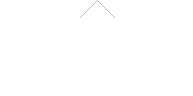 Type Text HereSincerely,The Music FairiesType Text HereSincerely,The Music FairiesType Text HereSincerely,The Music FairiesType Text HereSincerely,The Music FairiesType Text HereSincerely,The Music FairiesType Text HereSincerely,The Music FairiesType Text HereSincerely,The Music FairiesType Text HereSincerely,The Music FairiesType Text HereSincerely,The Music FairiesType Text HereSincerely,The Music FairiesType Text HereSincerely,The Music FairiesType Text HereSincerely,The Music FairiesType Text HereSincerely,The Music FairiesType Text HereSincerely,The Music FairiesType Text HereSincerely,The Music FairiesType Text HereSincerely,The Music FairiesType Text HereSincerely,The Music FairiesType Text HereSincerely,The Music FairiesType Text HereSincerely,The Music FairiesType Text HereSincerely,The Music FairiesType Text HereSincerely,The Music FairiesType Text HereSincerely,The Music FairiesType Text HereSincerely,The Music FairiesType Text HereSincerely,The Music FairiesType Text HereSincerely,The Music FairiesType Text HereSincerely,The Music FairiesType Text HereSincerely,The Music FairiesType Text HereSincerely,The Music FairiesType Text HereSincerely,The Music FairiesType Text HereSincerely,The Music FairiesType Text HereSincerely,The Music FairiesType Text HereSincerely,The Music FairiesType Text HereSincerely,The Music FairiesType Text HereSincerely,The Music FairiesType Text HereSincerely,The Music Fairies